ГОСТ Р 56369-2015Шкафы картотечные металлические. Технические условия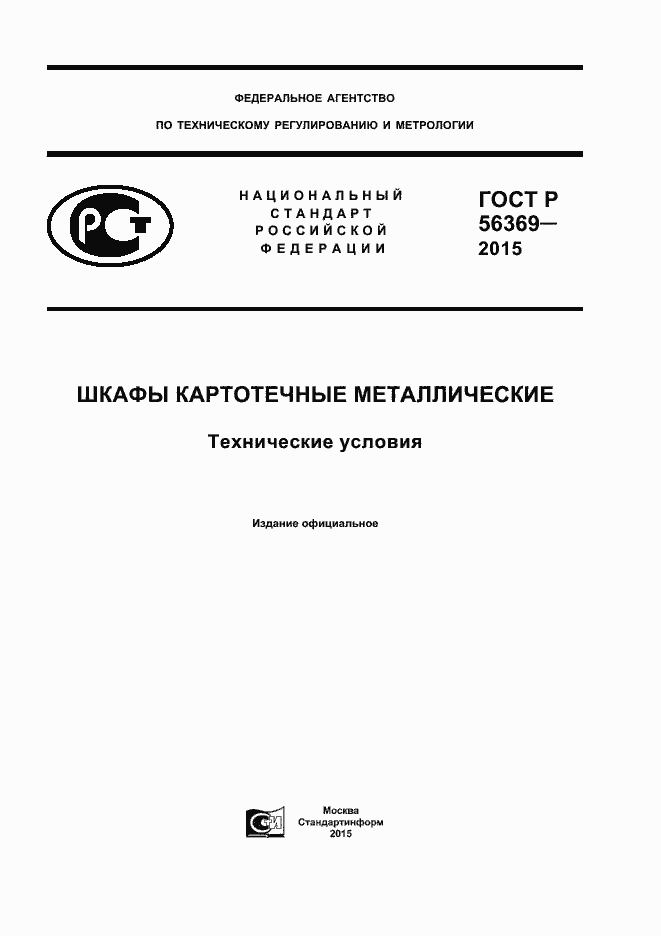 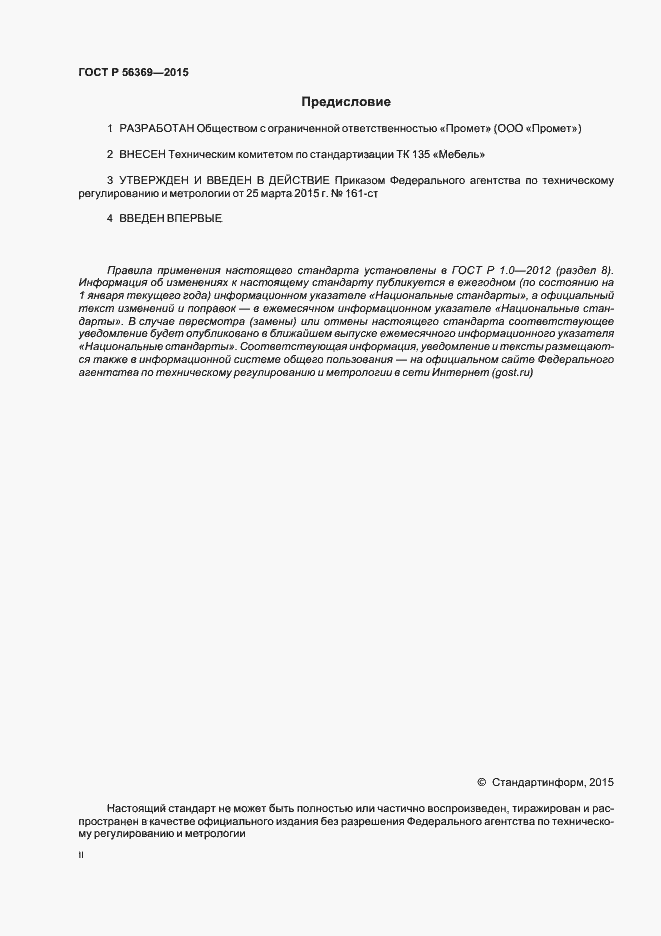 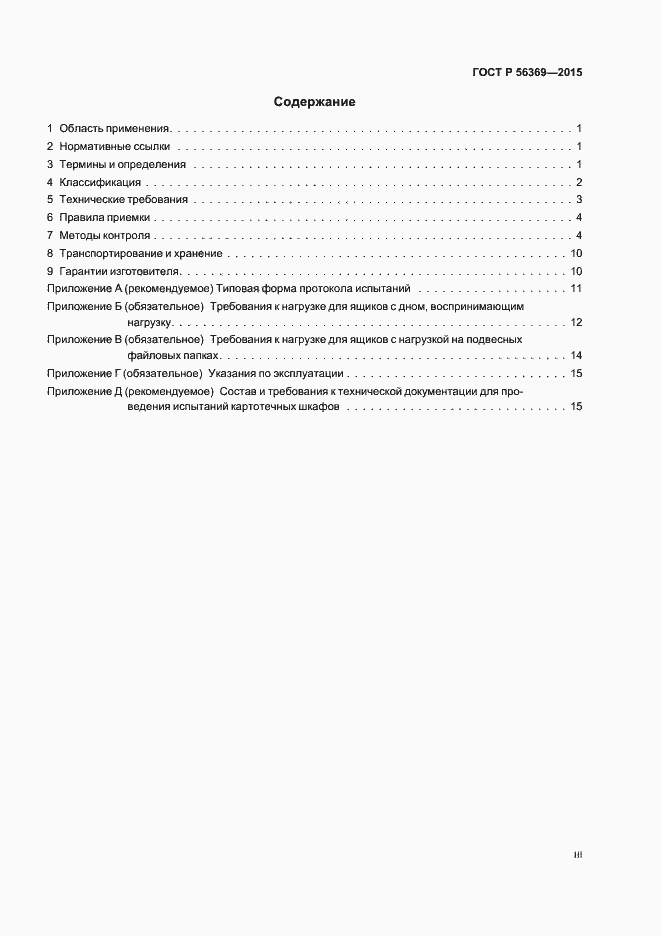 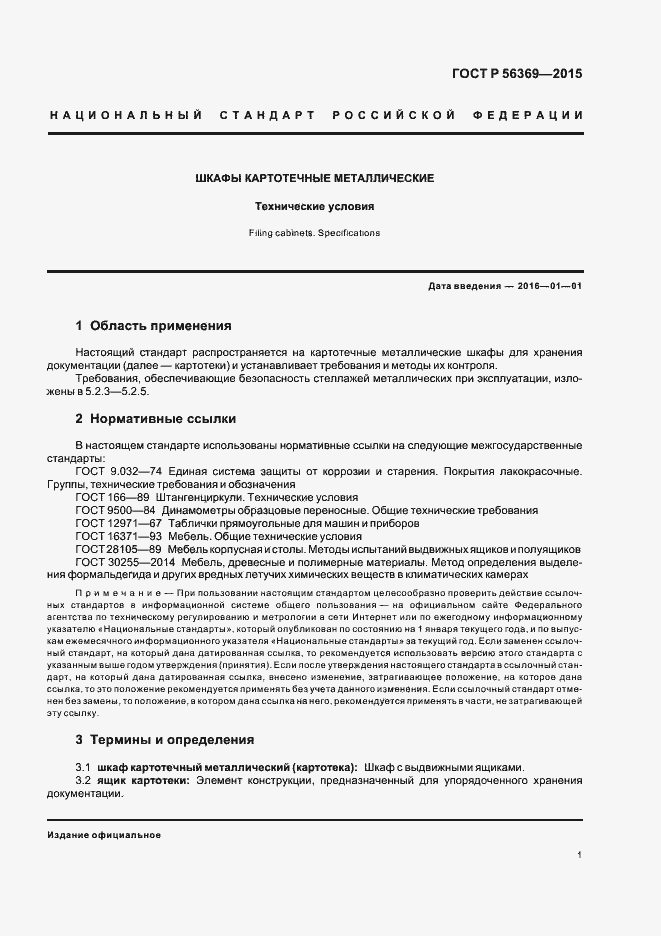 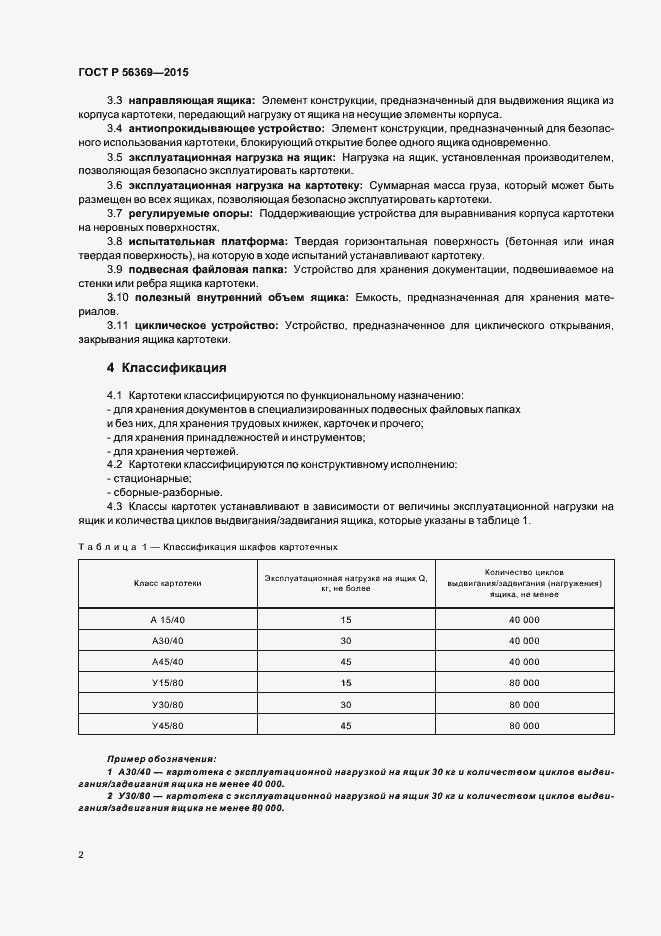 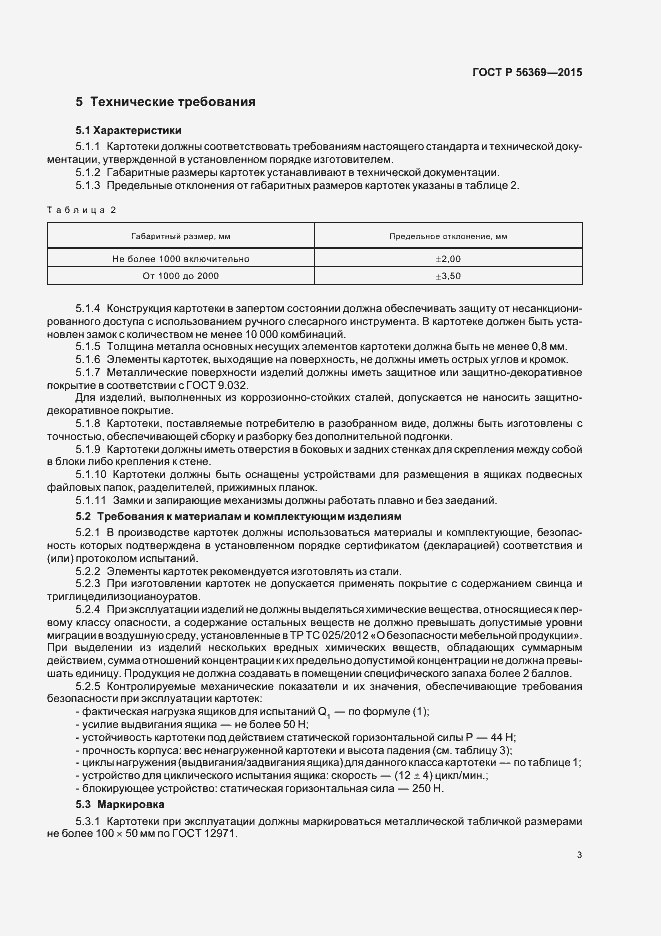 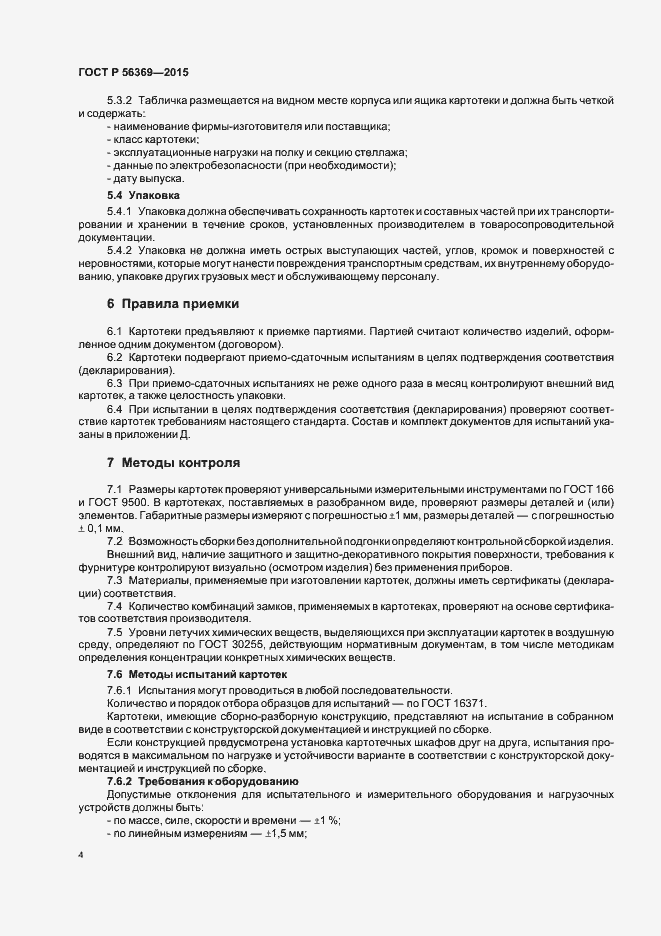 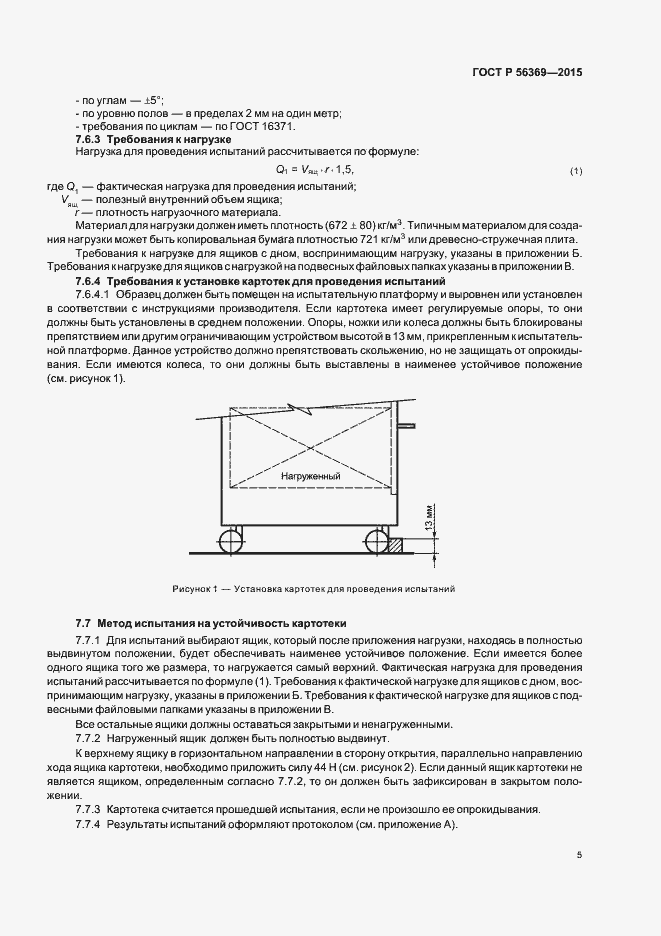 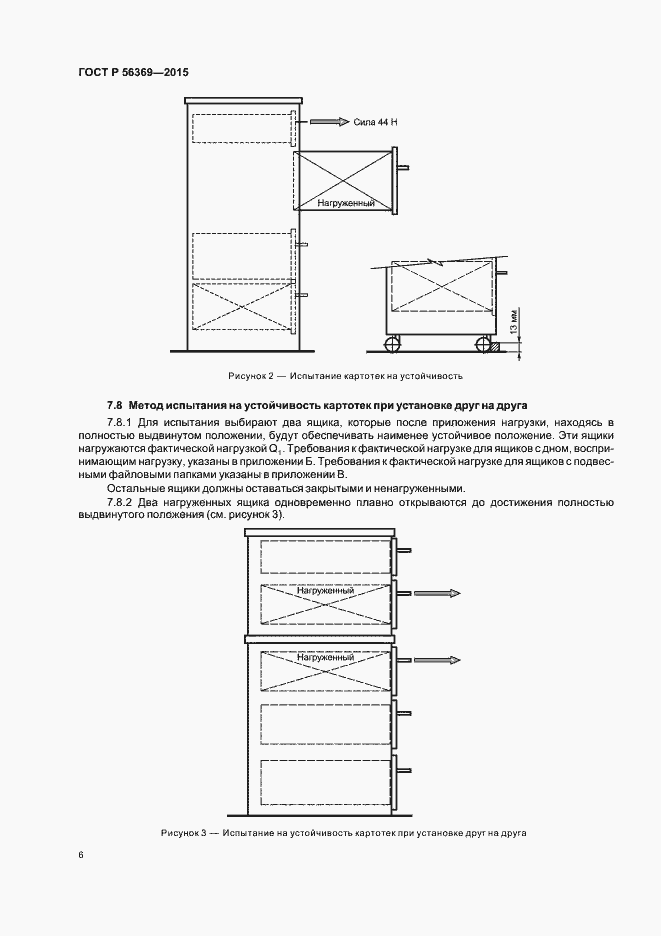 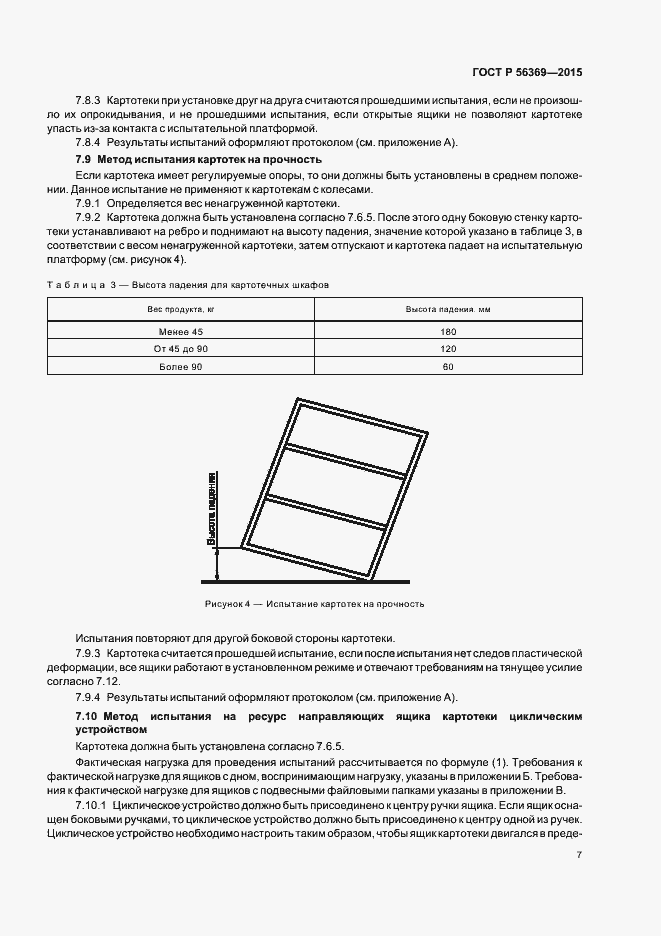 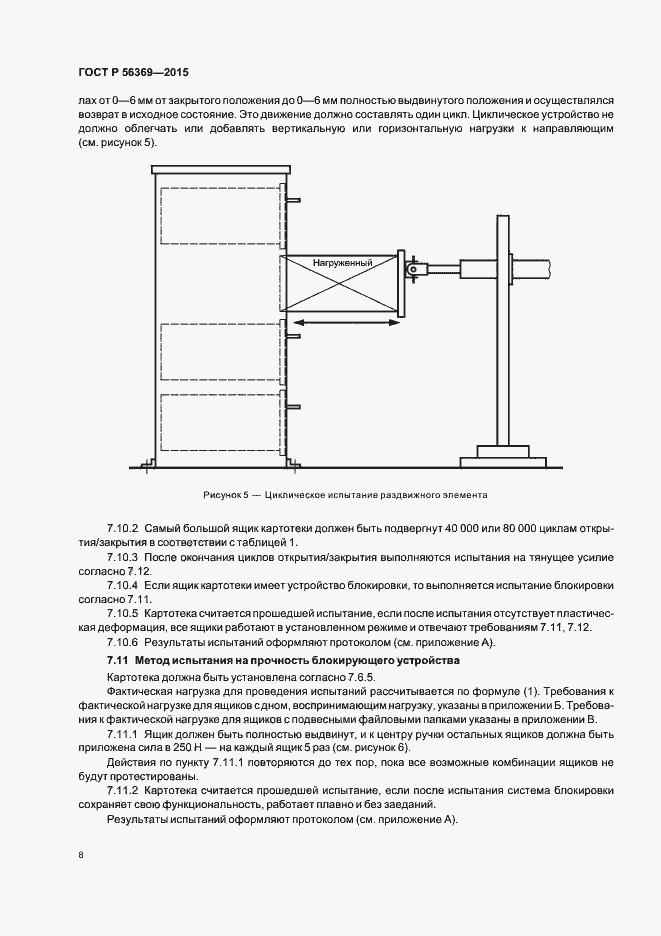 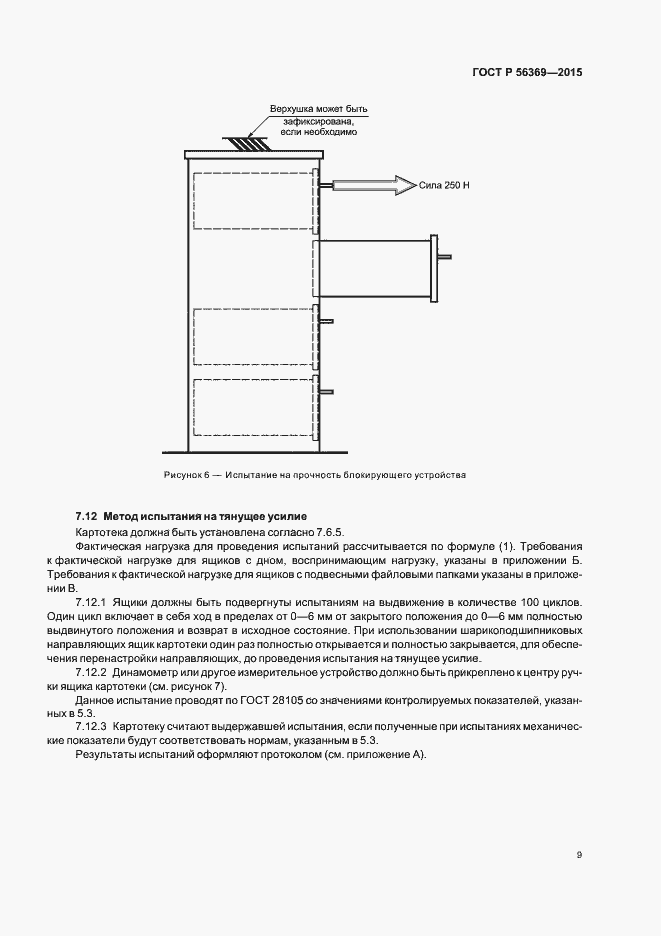 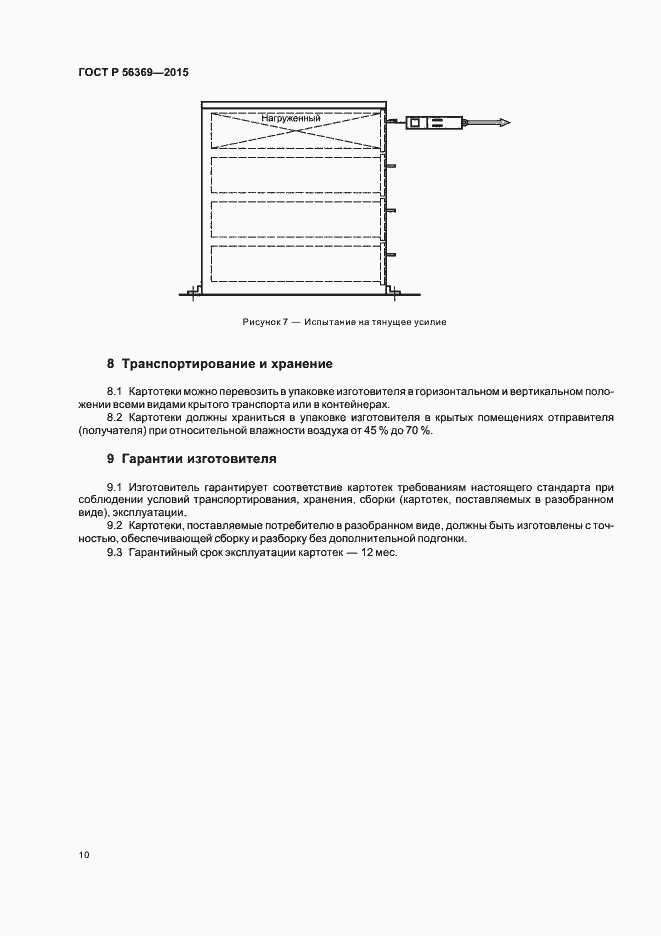 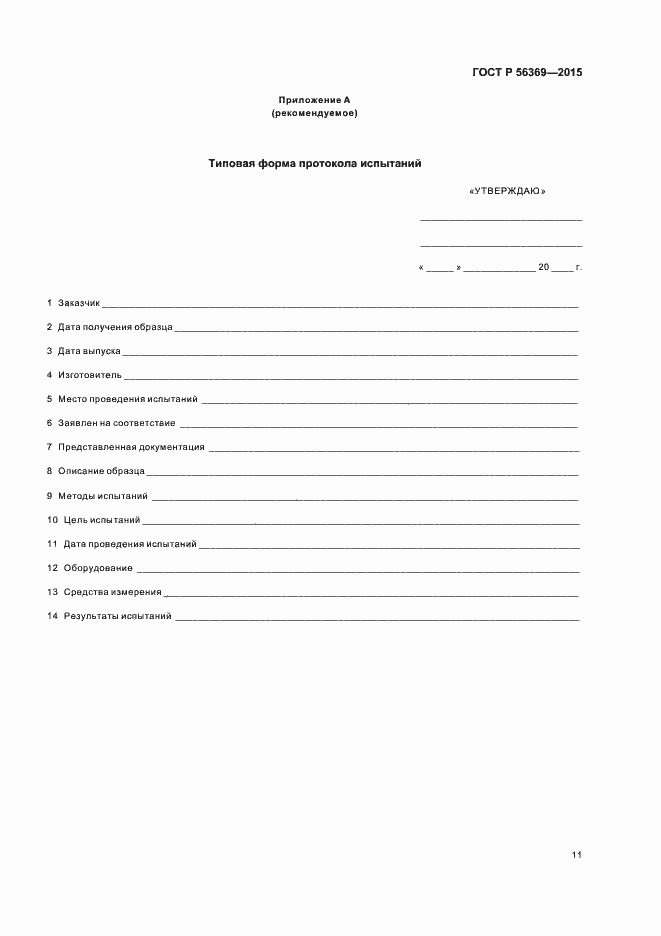 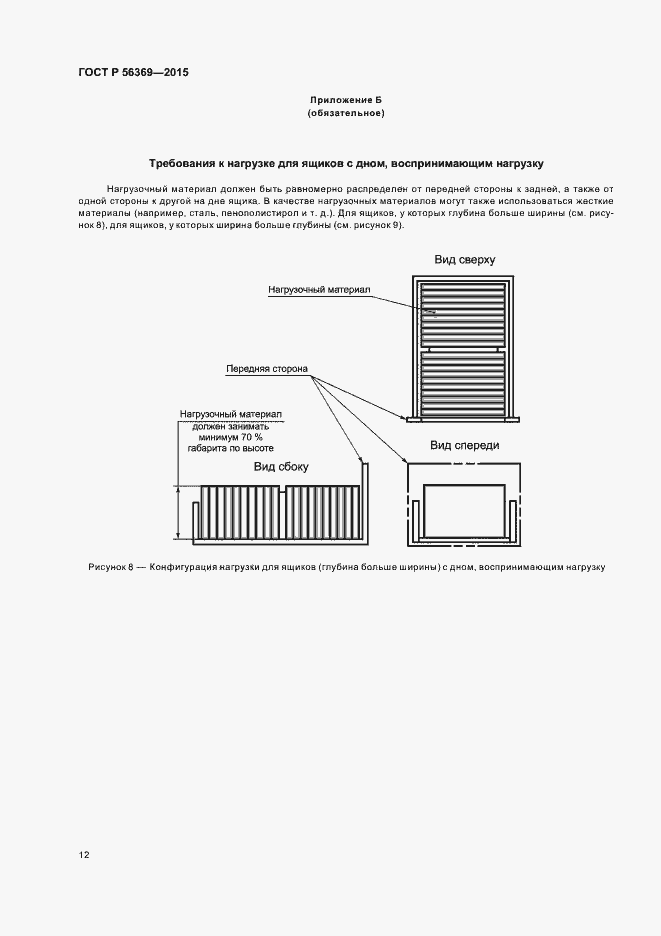 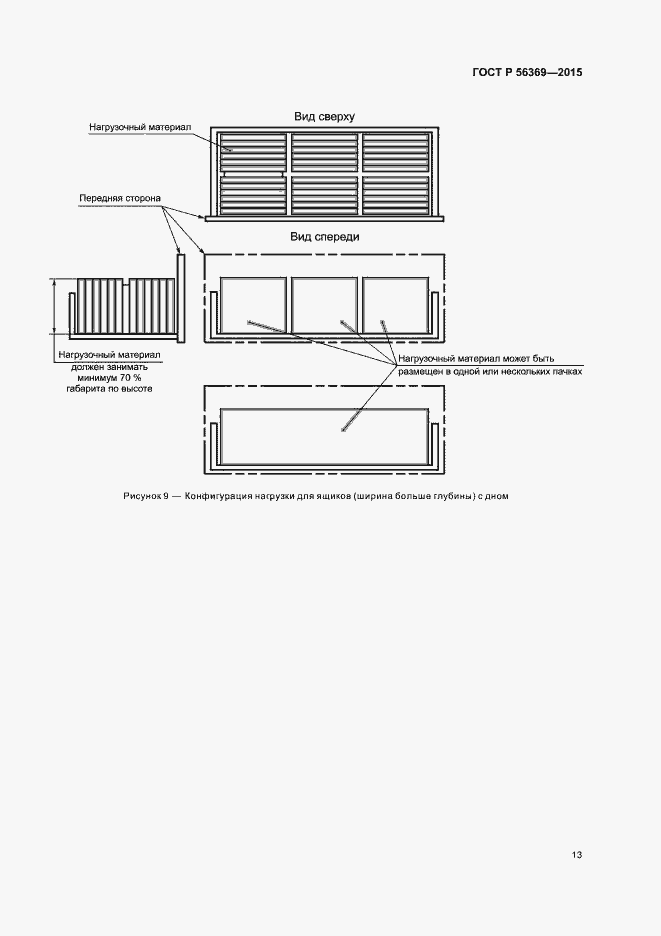 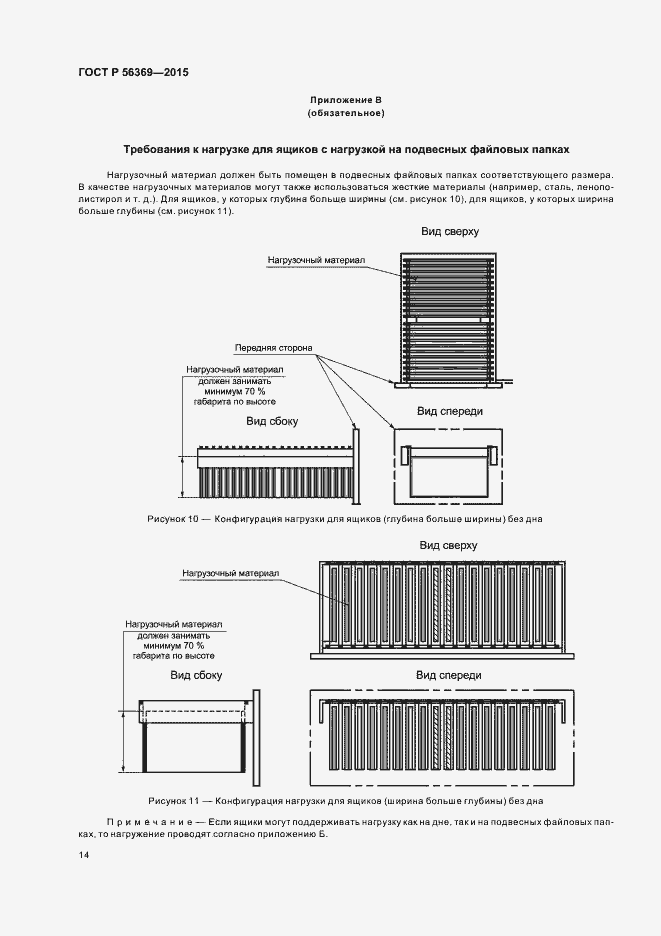 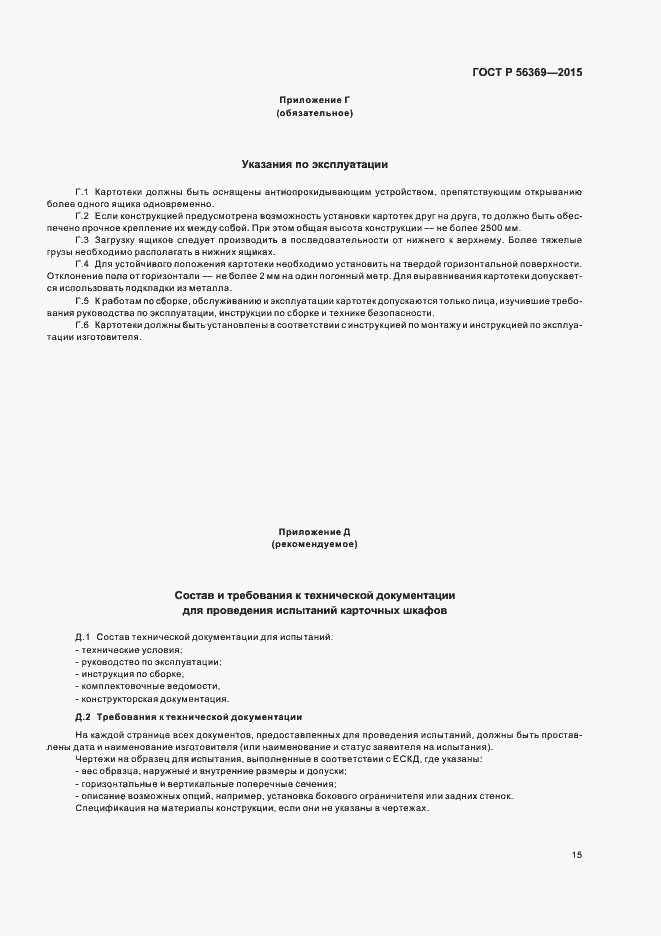 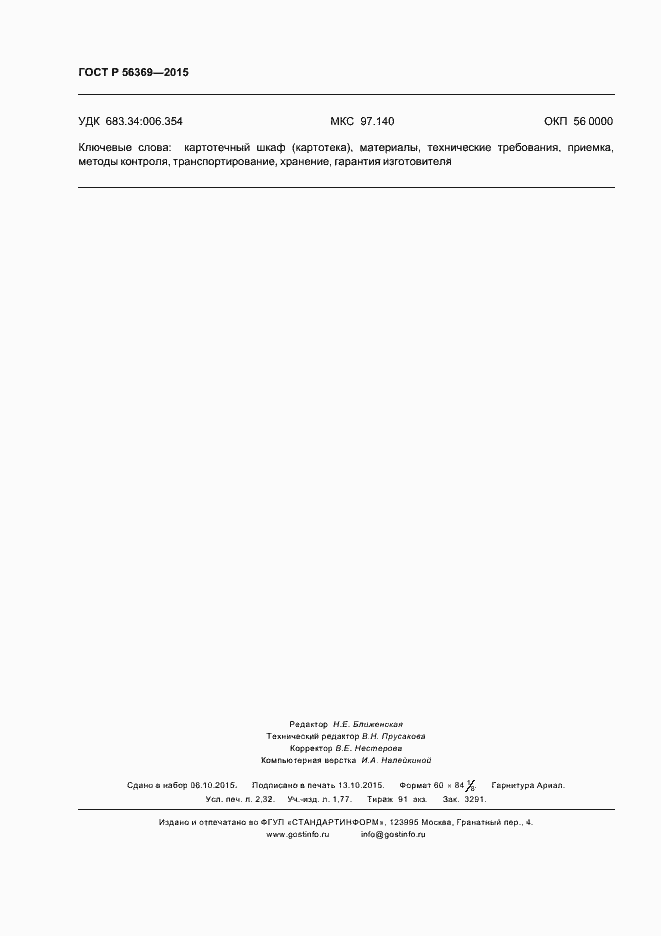 Обозначение:ГОСТ Р 56369-2015Статус:действующийТип:ГОСТ РНазвание русское:Шкафы картотечные металлические. Технические условияДата актуализации текста:26.02.2016Дата актуализации описания:01.02.2017Дата издания:13.10.2015Дата введения в действие:01.01.2016Дата последнего изменения:18.10.2016Область и условия применения:Настоящий стандарт распространяется на картотечные металлические шкафы для хранения документации и устанавливает требования и методы их контроля